TO: MEMBERS OF THE BOARD OF DIRECTORS, WHITE PASS SCHOOL DISTRICT NO. 303 FROM: DR. PAUL FARRIS, SUPERINTENDENT 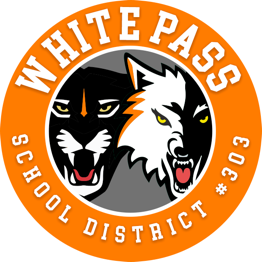 SUBJECT: SPECIAL MEETING OF THE BOARD OF DIRECTORS August 6, 2020 at 6:00 P.M.,
Virtual Meeting Via Zoom, per COVID-19 This Special School Board Meeting will be held as a Virtual Meeting Via Zoom, per COVID-19 social distancing guidelines, Governor Inslee’s Stay at Home Order, and the Governor’s suspension of aspects of the Open Public Meeting Act.: attendance is limited to remote attendance. Join Zoom Meeting
https://us02web.zoom.us/j/86211118490?pwd=ZENreDRXUFhxMkMyMHY2aWpFMlBGUT09

Meeting ID: 862 1111 8490
Passcode: DcCk78Join the meeting by phone: 415-762-9988 or 646-568-7788AGENDACall to OrderExecutive Session – RCW 42.30.110 (1g) To evaluate the qualifications of an applicant for public employment or to review the performance of a public employee. PersonnelKindergarten RegistrationPreschoolFall Sports/WIAA revised calendar Department of Health recommendation on reopeningFall Opening Online – Continuous Learning 2.0Potential Hybrid PlanBuilding Preparedness ActionsAdjournment